Wydział Artystyczny UMCS W LublinieWydział Artystyczny UMCS W LublinieWydział Artystyczny UMCS W LublinieWydział Artystyczny UMCS W LublinieWydział Artystyczny UMCS W LublinieWydział Artystyczny UMCS W LublinieWydział Artystyczny UMCS W LublinieWydział Artystyczny UMCS W LublinieWydział Artystyczny UMCS W Lublinie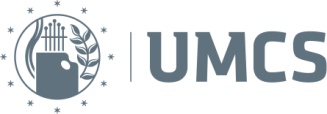 ZALICZENIA I EGZAMINY W SEMESTRZE ZIMOWYM 2020/2021ZALICZENIA I EGZAMINY W SEMESTRZE ZIMOWYM 2020/2021ZALICZENIA I EGZAMINY W SEMESTRZE ZIMOWYM 2020/2021ZALICZENIA I EGZAMINY W SEMESTRZE ZIMOWYM 2020/2021ZALICZENIA I EGZAMINY W SEMESTRZE ZIMOWYM 2020/2021ZALICZENIA I EGZAMINY W SEMESTRZE ZIMOWYM 2020/2021ZALICZENIA I EGZAMINY W SEMESTRZE ZIMOWYM 2020/2021ZALICZENIA I EGZAMINY W SEMESTRZE ZIMOWYM 2020/2021ZALICZENIA I EGZAMINY W SEMESTRZE ZIMOWYM 2020/2021ZALICZENIA I EGZAMINY W SEMESTRZE ZIMOWYM 2020/2021ZALICZENIA I EGZAMINY W SEMESTRZE ZIMOWYM 2020/2021Kierunek: edukacja artystyczna w zakresie sztuk plastycznych, studia I-stopniaKierunek: edukacja artystyczna w zakresie sztuk plastycznych, studia I-stopniaKierunek: edukacja artystyczna w zakresie sztuk plastycznych, studia I-stopniaKierunek: edukacja artystyczna w zakresie sztuk plastycznych, studia I-stopniaKierunek: edukacja artystyczna w zakresie sztuk plastycznych, studia I-stopniaKierunek: edukacja artystyczna w zakresie sztuk plastycznych, studia I-stopniaKierunek: edukacja artystyczna w zakresie sztuk plastycznych, studia I-stopniaKierunek: edukacja artystyczna w zakresie sztuk plastycznych, studia I-stopniaKierunek: edukacja artystyczna w zakresie sztuk plastycznych, studia I-stopniaKierunek: edukacja artystyczna w zakresie sztuk plastycznych, studia I-stopniaKierunek: edukacja artystyczna w zakresie sztuk plastycznych, studia I-stopniaRok studiów: IIRok studiów: IIZaliczenia odbywają się w sposób zdalny, ze spełnieniem wymogów Zarządzenia 111/2020 Rektora UMCS. Do przeprowadzania egzaminów i zaliczeń w trybie zdalnym stosuje się aplikację Teams na licencji uczelnianej albo platformę Wirtualny Kampus.Zaliczenie stacjonarne (należy podać numer sali) może mieć miejsce tylko w przypadku zajęć praktycznych/ przedmiotów artystycznych, o ile organizacja zaliczenia spełnia wymogi sanitarne obowiązujące w epidemii. Przy zaliczeniu stacjonarnym należy zaplanować i podać godziny zaliczenia dla poszczególnych studentów, żeby nie powodować zgromadzeń.Sesja zaliczeniowa rozpoczyna się w czwartek 4 lutego i trwa do środy 17 lutego 2021.Przerwa międzysemestralna – od 18 lutego do 24 lutego 2021.Zaliczenia odbywają się w sposób zdalny, ze spełnieniem wymogów Zarządzenia 111/2020 Rektora UMCS. Do przeprowadzania egzaminów i zaliczeń w trybie zdalnym stosuje się aplikację Teams na licencji uczelnianej albo platformę Wirtualny Kampus.Zaliczenie stacjonarne (należy podać numer sali) może mieć miejsce tylko w przypadku zajęć praktycznych/ przedmiotów artystycznych, o ile organizacja zaliczenia spełnia wymogi sanitarne obowiązujące w epidemii. Przy zaliczeniu stacjonarnym należy zaplanować i podać godziny zaliczenia dla poszczególnych studentów, żeby nie powodować zgromadzeń.Sesja zaliczeniowa rozpoczyna się w czwartek 4 lutego i trwa do środy 17 lutego 2021.Przerwa międzysemestralna – od 18 lutego do 24 lutego 2021.Zaliczenia odbywają się w sposób zdalny, ze spełnieniem wymogów Zarządzenia 111/2020 Rektora UMCS. Do przeprowadzania egzaminów i zaliczeń w trybie zdalnym stosuje się aplikację Teams na licencji uczelnianej albo platformę Wirtualny Kampus.Zaliczenie stacjonarne (należy podać numer sali) może mieć miejsce tylko w przypadku zajęć praktycznych/ przedmiotów artystycznych, o ile organizacja zaliczenia spełnia wymogi sanitarne obowiązujące w epidemii. Przy zaliczeniu stacjonarnym należy zaplanować i podać godziny zaliczenia dla poszczególnych studentów, żeby nie powodować zgromadzeń.Sesja zaliczeniowa rozpoczyna się w czwartek 4 lutego i trwa do środy 17 lutego 2021.Przerwa międzysemestralna – od 18 lutego do 24 lutego 2021.Zaliczenia odbywają się w sposób zdalny, ze spełnieniem wymogów Zarządzenia 111/2020 Rektora UMCS. Do przeprowadzania egzaminów i zaliczeń w trybie zdalnym stosuje się aplikację Teams na licencji uczelnianej albo platformę Wirtualny Kampus.Zaliczenie stacjonarne (należy podać numer sali) może mieć miejsce tylko w przypadku zajęć praktycznych/ przedmiotów artystycznych, o ile organizacja zaliczenia spełnia wymogi sanitarne obowiązujące w epidemii. Przy zaliczeniu stacjonarnym należy zaplanować i podać godziny zaliczenia dla poszczególnych studentów, żeby nie powodować zgromadzeń.Sesja zaliczeniowa rozpoczyna się w czwartek 4 lutego i trwa do środy 17 lutego 2021.Przerwa międzysemestralna – od 18 lutego do 24 lutego 2021.Zaliczenia odbywają się w sposób zdalny, ze spełnieniem wymogów Zarządzenia 111/2020 Rektora UMCS. Do przeprowadzania egzaminów i zaliczeń w trybie zdalnym stosuje się aplikację Teams na licencji uczelnianej albo platformę Wirtualny Kampus.Zaliczenie stacjonarne (należy podać numer sali) może mieć miejsce tylko w przypadku zajęć praktycznych/ przedmiotów artystycznych, o ile organizacja zaliczenia spełnia wymogi sanitarne obowiązujące w epidemii. Przy zaliczeniu stacjonarnym należy zaplanować i podać godziny zaliczenia dla poszczególnych studentów, żeby nie powodować zgromadzeń.Sesja zaliczeniowa rozpoczyna się w czwartek 4 lutego i trwa do środy 17 lutego 2021.Przerwa międzysemestralna – od 18 lutego do 24 lutego 2021.Zaliczenia odbywają się w sposób zdalny, ze spełnieniem wymogów Zarządzenia 111/2020 Rektora UMCS. Do przeprowadzania egzaminów i zaliczeń w trybie zdalnym stosuje się aplikację Teams na licencji uczelnianej albo platformę Wirtualny Kampus.Zaliczenie stacjonarne (należy podać numer sali) może mieć miejsce tylko w przypadku zajęć praktycznych/ przedmiotów artystycznych, o ile organizacja zaliczenia spełnia wymogi sanitarne obowiązujące w epidemii. Przy zaliczeniu stacjonarnym należy zaplanować i podać godziny zaliczenia dla poszczególnych studentów, żeby nie powodować zgromadzeń.Sesja zaliczeniowa rozpoczyna się w czwartek 4 lutego i trwa do środy 17 lutego 2021.Przerwa międzysemestralna – od 18 lutego do 24 lutego 2021.Zaliczenia odbywają się w sposób zdalny, ze spełnieniem wymogów Zarządzenia 111/2020 Rektora UMCS. Do przeprowadzania egzaminów i zaliczeń w trybie zdalnym stosuje się aplikację Teams na licencji uczelnianej albo platformę Wirtualny Kampus.Zaliczenie stacjonarne (należy podać numer sali) może mieć miejsce tylko w przypadku zajęć praktycznych/ przedmiotów artystycznych, o ile organizacja zaliczenia spełnia wymogi sanitarne obowiązujące w epidemii. Przy zaliczeniu stacjonarnym należy zaplanować i podać godziny zaliczenia dla poszczególnych studentów, żeby nie powodować zgromadzeń.Sesja zaliczeniowa rozpoczyna się w czwartek 4 lutego i trwa do środy 17 lutego 2021.Przerwa międzysemestralna – od 18 lutego do 24 lutego 2021.Zaliczenia odbywają się w sposób zdalny, ze spełnieniem wymogów Zarządzenia 111/2020 Rektora UMCS. Do przeprowadzania egzaminów i zaliczeń w trybie zdalnym stosuje się aplikację Teams na licencji uczelnianej albo platformę Wirtualny Kampus.Zaliczenie stacjonarne (należy podać numer sali) może mieć miejsce tylko w przypadku zajęć praktycznych/ przedmiotów artystycznych, o ile organizacja zaliczenia spełnia wymogi sanitarne obowiązujące w epidemii. Przy zaliczeniu stacjonarnym należy zaplanować i podać godziny zaliczenia dla poszczególnych studentów, żeby nie powodować zgromadzeń.Sesja zaliczeniowa rozpoczyna się w czwartek 4 lutego i trwa do środy 17 lutego 2021.Przerwa międzysemestralna – od 18 lutego do 24 lutego 2021.Zaliczenia odbywają się w sposób zdalny, ze spełnieniem wymogów Zarządzenia 111/2020 Rektora UMCS. Do przeprowadzania egzaminów i zaliczeń w trybie zdalnym stosuje się aplikację Teams na licencji uczelnianej albo platformę Wirtualny Kampus.Zaliczenie stacjonarne (należy podać numer sali) może mieć miejsce tylko w przypadku zajęć praktycznych/ przedmiotów artystycznych, o ile organizacja zaliczenia spełnia wymogi sanitarne obowiązujące w epidemii. Przy zaliczeniu stacjonarnym należy zaplanować i podać godziny zaliczenia dla poszczególnych studentów, żeby nie powodować zgromadzeń.Sesja zaliczeniowa rozpoczyna się w czwartek 4 lutego i trwa do środy 17 lutego 2021.Przerwa międzysemestralna – od 18 lutego do 24 lutego 2021.Zaliczenia odbywają się w sposób zdalny, ze spełnieniem wymogów Zarządzenia 111/2020 Rektora UMCS. Do przeprowadzania egzaminów i zaliczeń w trybie zdalnym stosuje się aplikację Teams na licencji uczelnianej albo platformę Wirtualny Kampus.Zaliczenie stacjonarne (należy podać numer sali) może mieć miejsce tylko w przypadku zajęć praktycznych/ przedmiotów artystycznych, o ile organizacja zaliczenia spełnia wymogi sanitarne obowiązujące w epidemii. Przy zaliczeniu stacjonarnym należy zaplanować i podać godziny zaliczenia dla poszczególnych studentów, żeby nie powodować zgromadzeń.Sesja zaliczeniowa rozpoczyna się w czwartek 4 lutego i trwa do środy 17 lutego 2021.Przerwa międzysemestralna – od 18 lutego do 24 lutego 2021.Zaliczenia odbywają się w sposób zdalny, ze spełnieniem wymogów Zarządzenia 111/2020 Rektora UMCS. Do przeprowadzania egzaminów i zaliczeń w trybie zdalnym stosuje się aplikację Teams na licencji uczelnianej albo platformę Wirtualny Kampus.Zaliczenie stacjonarne (należy podać numer sali) może mieć miejsce tylko w przypadku zajęć praktycznych/ przedmiotów artystycznych, o ile organizacja zaliczenia spełnia wymogi sanitarne obowiązujące w epidemii. Przy zaliczeniu stacjonarnym należy zaplanować i podać godziny zaliczenia dla poszczególnych studentów, żeby nie powodować zgromadzeń.Sesja zaliczeniowa rozpoczyna się w czwartek 4 lutego i trwa do środy 17 lutego 2021.Przerwa międzysemestralna – od 18 lutego do 24 lutego 2021.Nazwa przedmiotuNazwa przedmiotuSpecjalność /grupaSpecjalność /grupaNauczycielDATAGodzinyForma zaliczeniaSposób zaliczenia:  Teams  Wirtualny kampus  stacjonarne - sala ….Dodatkowe informacjeDodatkowe informacjeHistoria i teoria sztuki (W)Historia i teoria sztuki (W)cały rocznikcały rocznikdr hab. E. Letkiewicz4.02.20218:00-9:30EGZAMINWirtualny KampusHistoria i teoria sztuki (KW)Historia i teoria sztuki (KW)cały rocznikcały rocznikdr hab. E. Letkiewicz4.02.20218:00-9:30ZALICZENIEWirtualny KampusFilozofia (W)Filozofia (W)cały rocznikcały rocznikdr J. Janowski10.02.202117:55-19:30EGZAMINWirtualny KampusRysunek anatomicznyRysunek anatomicznygrupa 1grupa 1dr hab. A. Skóra10.02.202111:30-15:00ZALICZENIEStacjonarne-sala 118. TeamsZaliczenie indywidualne dla umówionych studentówZaliczenie indywidualne dla umówionych studentówRysunek anatomicznyRysunek anatomicznygrupa 2grupa 2dr M. Gorzelewska-Namiota10.02.20219.00-12.00ZALICZENIEstacjonarne – sala 6Teams Zaliczenie indywidualne na Teamsie dla umówionych studentów  godz. 11.00.-12.00Zaliczenie indywidualne na Teamsie dla umówionych studentów  godz. 11.00.-12.00MultimediaMultimediagrupa 1grupa 1dr hab. M. Letkiewicz4.02.20218.00-9.00ZALICZENIEWirtualny KampusMultimedia Multimedia grupa 2grupa 2dr hab. M. Letkiewicz4.02.20219.00-10.00ZALICZENIEWirtualny KampusMetodyka edukacji plastycznej Metodyka edukacji plastycznej cały rocznikcały rocznikdr hab. A. BoguszewskaZALICZENIEFotografiaFotografiagrupa 1grupa 1dr D. Kuciak4.02.2021 11.02.202114.15-15.55ZALICZENIEStacjonarne - sala 127 oraz TeamsFotografiaFotografiagrupa 2grupa 2dr D. Kuciak4.02.2021 11.02.202116.05-17.45ZALICZENIEStacjonarne - sala 127 oraz TeamsEmisja głosuEmisja głosugrupa 1grupa 1dr hab. B. PazurZALICZENIEEmisja głosuEmisja głosugrupa 2grupa 2dr hab. B. PazurZALICZENIEWarsztaty aktywności twórczejWarsztaty aktywności twórczejgrupa 1grupa 1dr hab. A. BoguszewskaZALICZENIEWarsztaty aktywności twórczejWarsztaty aktywności twórczejgrupa 2grupa 2dr hab. A. BoguszewskaZALICZENIERzeźba i formy przestrzenneRzeźba i formy przestrzennerzeźbarzeźbadr R. Skóra12.02.20219.00-9.30ZALICZENIETeams, stacjonarne s.25Ceramika artystycznaCeramika artystycznarzeźbarzeźbadr hab. A. Kupiec11.02.202111.00-13.00ZALICZENIETeams / stacjonarne- sala 27Zaliczenie indywidualne dla umówionych studentówZaliczenie indywidualne dla umówionych studentówGrafika warsztatowaGrafika warsztatowagrafikagrafikadr hab. A. Perłowska-Weiser17.02.202109.00- 10.30ZALICZENIEStacjonarne – sala 31, 32Grafika projektowaGrafika projektowagrafikagrafikamgr M. Ćwiek5.02.202116:00 – 17:00ZALICZENIETeamsCyfrowe przetwarzanie obrazuCyfrowe przetwarzanie obrazugrafikagrafikamgr W. Drążyk10.02.20219.40-11.10ZALICZENIESala nr 5Język obcy - język angielski Język obcy - język angielski grupa 1grupa 1mgr J. Steinbrich      ZALICZENIEOcena ze średniej testów cząstkowych i prezentacji w semestrze zimowymOcena ze średniej testów cząstkowych i prezentacji w semestrze zimowymJęzyk obcy - język rosyjski Język obcy - język rosyjski grupa 2grupa 2mgr L. KędzierskaZALICZENIEPraktyka metodycznaPraktyka metodycznacały rocznikcały rocznikdr hab. Anna Boguszewska